§1319-X.  Criteria for development of waste oil facilities and biomedical waste facilitiesThe following criteria for facility development apply to an application for a waste oil facility or a new or substantially modified biomedical waste treatment or disposal facility in addition to other criteria established by law or rule for those facilities.  [PL 2021, c. 186, §16 (AMD).]1.  Financial capacity.  The applicant has the financial capacity and technical ability to develop the project in a manner consistent with state environmental standards.[PL 1993, c. 383, §38 (NEW).]2.  No adverse effect on the natural environment.  The applicant has provided adequately for fitting the project harmoniously into the existing natural environment and the project will not adversely affect existing uses, scenic character, air quality, water quality or other natural resources in the municipality or in neighboring municipalities.[PL 1993, c. 383, §38 (NEW).]3.  Ground water.  The proposed project does not pose an unreasonable risk that a discharge to a significant ground water aquifer will occur.[PL 1993, c. 383, §38 (NEW).]4.  Soil types and erosion.  The project will be built on soil types suitable to the nature of the undertaking and will not cause unreasonable erosion of soil or sediment.[PL 1993, c. 383, §38 (NEW).]5.  Traffic movement.  The applicant has provided adequately for traffic movement of all types into, out of or within the project area.  The department shall consider traffic movement both on site and off site, including safety and congestion along waste conveyance transportation routes.  The Department of Transportation shall provide the department with an analysis of traffic movement of all types into, out of or within the project area.[PL 1993, c. 383, §38 (NEW).]6.  Infrastructure.  The applicant has provided adequately for utilities including water supplies, sewerage facilities, solid waste disposal and roadways required for the project and the project will not have an unreasonable adverse effect on the existing or proposed utilities and roadways in the municipality or area served by those services.[PL 1993, c. 383, §38 (NEW).]7.  Flooding.  The project will not unreasonably cause or increase the flooding of the alteration area or adjacent properties nor create an unreasonable flood hazard to a structure.[PL 1993, c. 383, §38 (NEW).]The department may not issue a license for a waste oil facility if the proposed facility overlies a significant ground water aquifer or a primary sand and gravel recharge area.  [PL 2021, c. 186, §17 (AMD).]SECTION HISTORYPL 1993, c. 383, §38 (NEW). PL 2021, c. 186, §§15-17 (AMD). The State of Maine claims a copyright in its codified statutes. If you intend to republish this material, we require that you include the following disclaimer in your publication:All copyrights and other rights to statutory text are reserved by the State of Maine. The text included in this publication reflects changes made through the First Regular and First Special Session of the 131st Maine Legislature and is current through November 1, 2023
                    . The text is subject to change without notice. It is a version that has not been officially certified by the Secretary of State. Refer to the Maine Revised Statutes Annotated and supplements for certified text.
                The Office of the Revisor of Statutes also requests that you send us one copy of any statutory publication you may produce. Our goal is not to restrict publishing activity, but to keep track of who is publishing what, to identify any needless duplication and to preserve the State's copyright rights.PLEASE NOTE: The Revisor's Office cannot perform research for or provide legal advice or interpretation of Maine law to the public. If you need legal assistance, please contact a qualified attorney.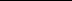 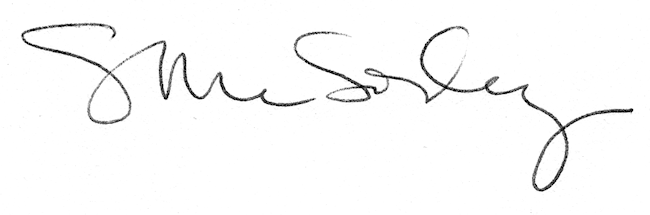 